СОВЕТ ДЕПУТАТОВ МУНИЦИПАЛЬНОГО ОБРАЗОВАНИЯ «МЕЖДУРЕЧЕНСКОЕ»  четвертого созыва(Двадцать девятое заседание)РЕШЕНИЕ                17 июня  2020 года                                                           № 97О согласовании  возможности предоставления права пользования участками недр.   Рассмотрев   письмо Министерства природных ресурсов и лесопромышленного комплекса Архангельской области о согласовании выставления  участка недр на аукционСовет депутатов решает:        Согласовать  возможность предоставления права пользования участком недр , расположенном  в административных границах муниципального образования «Междуреченское», в 1,5 км. к востоку от пос. Междуреченский  согласно   схемы  и географических координат расположения данного участка.Председатель Совета депутатов                                               А.К.Демисинов Глава  муниципального образования   « Междуреченское»                                                                 Е.Ю.Шатровская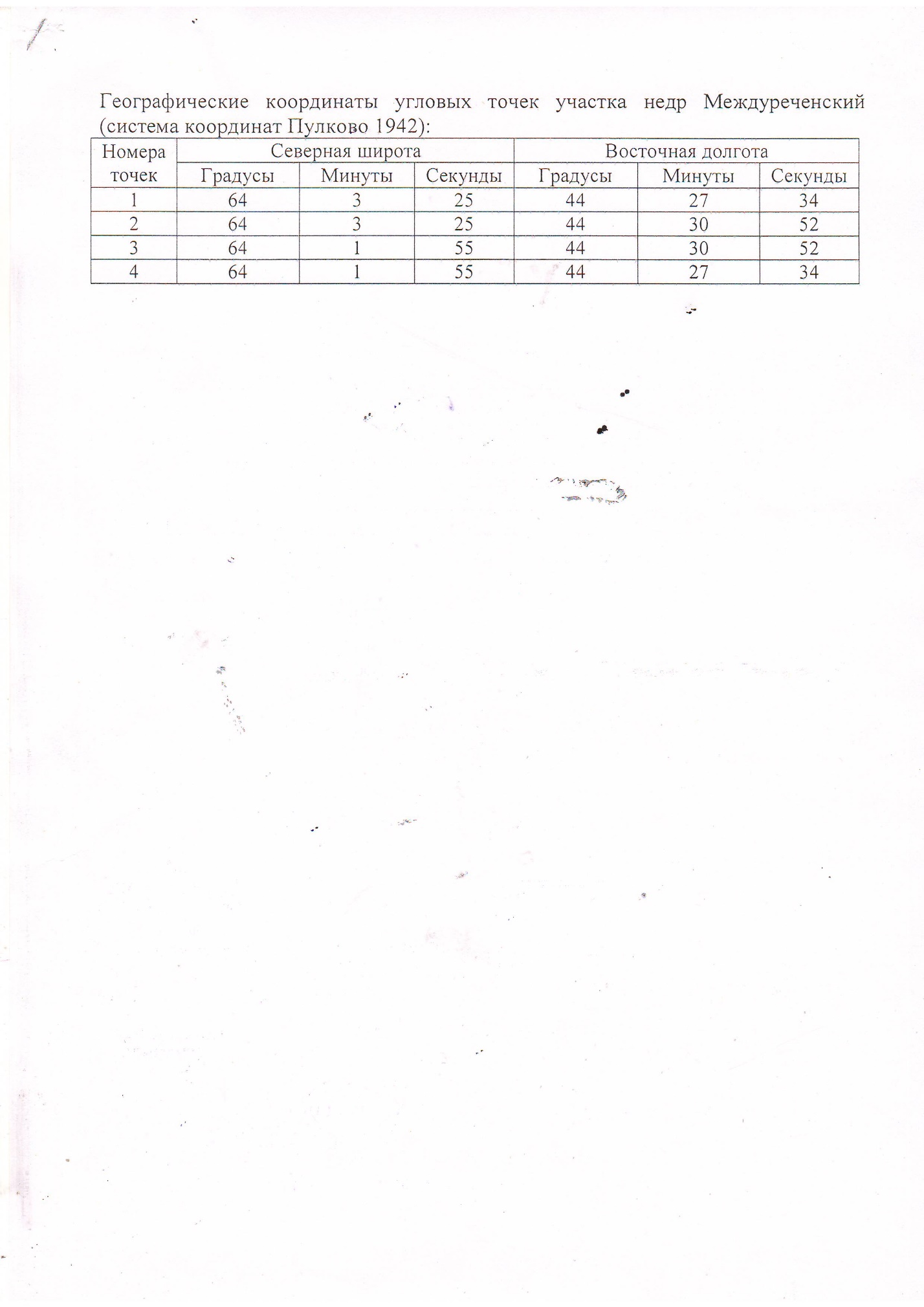 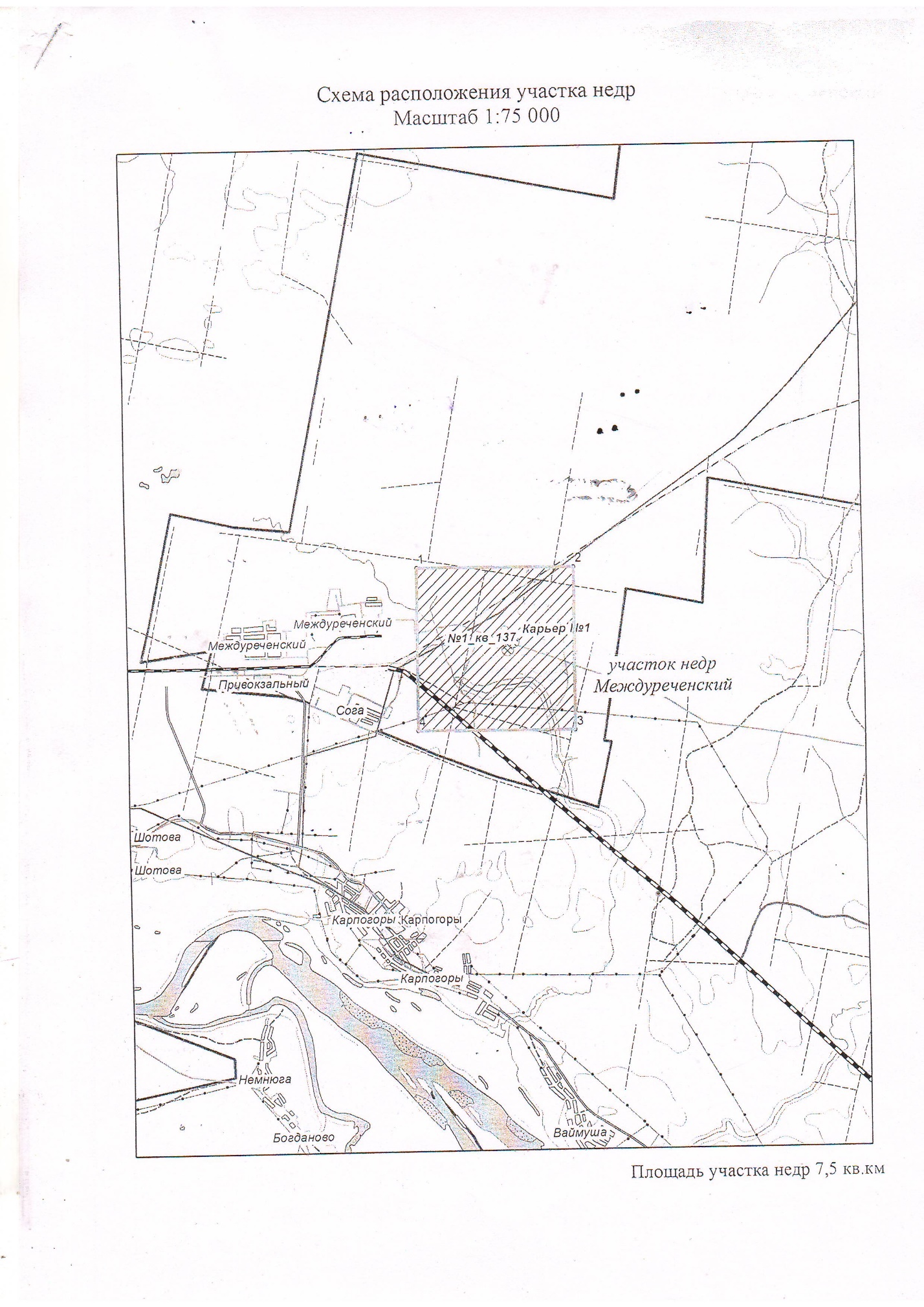 